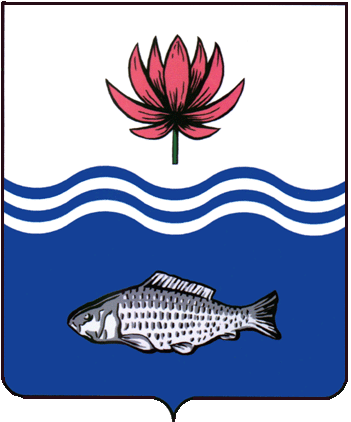 АДМИНИСТРАЦИЯ МО "ВОЛОДАРСКИЙ РАЙОН"АСТРАХАНСКОЙ ОБЛАСТИПОСТАНОВЛЕНИЕО внесении изменений в постановление администрации МО «Володарский район» от 28.01.2021 г. № 110 «Об утверждении муниципальной программы «Управление муниципальным имуществом и земельными ресурсами муниципального образования «Володарский район» на 2021-2023 гг.»В связи с уточнением объема финансирования, администрация муниципального образования «Володарский район»ПОСТАНОВЛЯЕТ:1.Приложение №1 постановления администрации МО «Володарский район» от 28.01.2021 г. № 110 «Об утверждении муниципальной программы «Управление муниципальным имуществом и земельными ресурсами муниципального образования «Володарский район» на 2021-2023 гг. изложить в новой редакции.2.Финансово-экономическому управлению администрации МО «Володарский район» осуществлять финансирование программных мероприятий в пределах утвержденного бюджета муниципального образования «Володарский район» на 2021 год и плановый период 2022-2023 гг.3.Главному редактору МАУ "Редакция газеты "Заря Каспия" (Шарова) опубликовать настоящее постановление в районной газете «Заря Каспия».4.Сектору информационных технологий организационного отдела администрации МО "Володарский район" (Поддубнов) разместить настоящее постановление на сайте администрации муниципального образования «Володарский район».5.Настоящее постановление является неотъемлемой частью постановления администрации МО «Володарский район» от 28.01.2021 г. № 110 «Об утверждении муниципальной программы «Управление муниципальным имуществом и земельными ресурсами муниципального образования «Володарский район» на 2021-2023 гг.»6.Постановление вступает в силу со дня его официального опубликования.7.Контроль за исполнением настоящего постановления оставляю за собой.Первый заместитель главы				                     Д.В. КурьяновПриложение №1к постановлению администрацииМО «Володарский район»от 13.08.2021 г. № 1111           от 13.08.2021 г.N  1111Перечень мероприятий программы «Управление муниципальным имуществом и земельными ресурсами муниципального образования «Володарский район» на 2021-2023 гг.»Перечень мероприятий программы «Управление муниципальным имуществом и земельными ресурсами муниципального образования «Володарский район» на 2021-2023 гг.»Перечень мероприятий программы «Управление муниципальным имуществом и земельными ресурсами муниципального образования «Володарский район» на 2021-2023 гг.»Перечень мероприятий программы «Управление муниципальным имуществом и земельными ресурсами муниципального образования «Володарский район» на 2021-2023 гг.»Перечень мероприятий программы «Управление муниципальным имуществом и земельными ресурсами муниципального образования «Володарский район» на 2021-2023 гг.»Перечень мероприятий программы «Управление муниципальным имуществом и земельными ресурсами муниципального образования «Володарский район» на 2021-2023 гг.»Перечень мероприятий программы «Управление муниципальным имуществом и земельными ресурсами муниципального образования «Володарский район» на 2021-2023 гг.»Перечень мероприятий программы «Управление муниципальным имуществом и земельными ресурсами муниципального образования «Володарский район» на 2021-2023 гг.»Перечень мероприятий программы «Управление муниципальным имуществом и земельными ресурсами муниципального образования «Володарский район» на 2021-2023 гг.»Перечень мероприятий программы «Управление муниципальным имуществом и земельными ресурсами муниципального образования «Володарский район» на 2021-2023 гг.»Перечень мероприятий программы «Управление муниципальным имуществом и земельными ресурсами муниципального образования «Володарский район» на 2021-2023 гг.»Перечень мероприятий программы «Управление муниципальным имуществом и земельными ресурсами муниципального образования «Володарский район» на 2021-2023 гг.»Перечень мероприятий программы «Управление муниципальным имуществом и земельными ресурсами муниципального образования «Володарский район» на 2021-2023 гг.»№ п/пНаименование мероприятияИсточник финансированияСрок исполненияОбъем финансирования, тыс. руб.Объем финансирования, тыс. руб.Объем финансирования, тыс. руб.Объем финансирования, тыс. руб.Объем финансирования, тыс. руб.Объем финансирования, тыс. руб.Объем финансирования, тыс. руб.Ответственный исполнитель мероприятияПланируемые результаты реализации мероприятия№ п/пНаименование мероприятияИсточник финансированияСрок исполненияВсего:2021 год2021 год2021 год2021 год2022 год2023 годОтветственный исполнитель мероприятияПланируемые результаты реализации мероприятия№ п/пНаименование мероприятияИсточник финансированияСрок исполненияВсего:Квартал 2021 г.Квартал 2021 г.Квартал 2021 г.Квартал 2021 г.2022 год2023 годОтветственный исполнитель мероприятияПланируемые результаты реализации мероприятия№ п/пНаименование мероприятияИсточник финансированияСрок исполненияВсего:IIIIIIIV2022 год2023 годОтветственный исполнитель мероприятияПланируемые результаты реализации мероприятия1Техническая инвентаризацияВсего:                                                      в том числе:2021-2023 гг.300100100100100100100Отдел земельных и имущественных отношений, жилищной политики АМО "Володарский район"Оформление правоустанавливающих документов на объекты муниципального имущества администрации МО «Володарский район»1Техническая инвентаризацияБюджет МО "Володарский район"2021-2023 гг.30025252525100100Отдел земельных и имущественных отношений, жилищной политики АМО "Володарский район"Оформление правоустанавливающих документов на объекты муниципального имущества администрации МО «Володарский район»1Техническая инвентаризацияБюджет Астраханской области2021-2023 гг.0000000Отдел земельных и имущественных отношений, жилищной политики АМО "Володарский район"Оформление правоустанавливающих документов на объекты муниципального имущества администрации МО «Володарский район»1Техническая инвентаризацияДругие источники2021-2023 гг.0000000Отдел земельных и имущественных отношений, жилищной политики АМО "Володарский район"Оформление правоустанавливающих документов на объекты муниципального имущества администрации МО «Володарский район»2Проведение кадастровых работВсего:                                                      в том числе:2021-2023 гг.1602402402402402600600Отдел земельных и имущественных отношений, жилищной политики АМО "Володарский район"Сбор и систематизация в документальном виде всех сведений об объекте недвижимости МО "Володарский район" или о его частях с последующей передачей всех материалов в орган, осуществляющий кадастровый учет2Проведение кадастровых работБюджет МО "Володарский район"2021-2023 гг.16020102150150600600Отдел земельных и имущественных отношений, жилищной политики АМО "Володарский район"Сбор и систематизация в документальном виде всех сведений об объекте недвижимости МО "Володарский район" или о его частях с последующей передачей всех материалов в орган, осуществляющий кадастровый учет2Проведение кадастровых работБюджет Астраханской области2021-2023 гг.0000000Отдел земельных и имущественных отношений, жилищной политики АМО "Володарский район"Сбор и систематизация в документальном виде всех сведений об объекте недвижимости МО "Володарский район" или о его частях с последующей передачей всех материалов в орган, осуществляющий кадастровый учет2Проведение кадастровых работДругие источники2021-2023 гг.0000000Отдел земельных и имущественных отношений, жилищной политики АМО "Володарский район"Сбор и систематизация в документальном виде всех сведений об объекте недвижимости МО "Володарский район" или о его частях с последующей передачей всех материалов в орган, осуществляющий кадастровый учет3Формирование фонда капитального ремонта и  организация  проведения капитального ремонта МО «Володарский район»Всего:                                                      в том числе:2021-2023 гг.180606060606060Отдел земельных и имущественных отношений, жилищной политики АМО "Володарский район"3Формирование фонда капитального ремонта и  организация  проведения капитального ремонта МО «Володарский район»Бюджет МО "Володарский район"2021-2023 гг.180151515156060Отдел земельных и имущественных отношений, жилищной политики АМО "Володарский район"3Формирование фонда капитального ремонта и  организация  проведения капитального ремонта МО «Володарский район»Бюджет Астраханской области2021-2023 гг.0000000Отдел земельных и имущественных отношений, жилищной политики АМО "Володарский район"3Формирование фонда капитального ремонта и  организация  проведения капитального ремонта МО «Володарский район»Другие источники2021-2023 гг.0000000Отдел земельных и имущественных отношений, жилищной политики АМО "Володарский район"4Изготовление  ПСД на обваловку  территорииВсего:                                                      в том числе:2021-2023 гг.1254,2402254,2402254,2402254,2402254,24022600600Отдел земельных и имущественных отношений, жилищной политики АМО "Володарский район"4Изготовление  ПСД на обваловку  территорииБюджет МО "Володарский район"2021-2023 гг.1254,240220024,729,54022600600Отдел земельных и имущественных отношений, жилищной политики АМО "Володарский район"4Изготовление  ПСД на обваловку  территорииБюджет Астраханской области2021-2023 гг.0000000Отдел земельных и имущественных отношений, жилищной политики АМО "Володарский район"4Изготовление  ПСД на обваловку  территорииДругие источники2021-2023 гг.0000000Отдел земельных и имущественных отношений, жилищной политики АМО "Володарский район"5Приобретение, ремонт жилых помещений (в том числе в рамках исполнений решений суда) выкуп земельных участков и расположенных на них объектов недвижимых имуществ для муниципальных нужд МО «Володарский район»Всего:                                                      в том числе:2021-2023 гг.36891889188918891889900900Отдел земельных и имущественных отношений, жилищной политики АМО "Володарский район"5Приобретение, ремонт жилых помещений (в том числе в рамках исполнений решений суда) выкуп земельных участков и расположенных на них объектов недвижимых имуществ для муниципальных нужд МО «Володарский район»Бюджет МО "Володарский район"2021-2023 гг.36891889000900900Отдел земельных и имущественных отношений, жилищной политики АМО "Володарский район"5Приобретение, ремонт жилых помещений (в том числе в рамках исполнений решений суда) выкуп земельных участков и расположенных на них объектов недвижимых имуществ для муниципальных нужд МО «Володарский район»Бюджет Астраханской области2021-2023 гг.0000000Отдел земельных и имущественных отношений, жилищной политики АМО "Володарский район"5Приобретение, ремонт жилых помещений (в том числе в рамках исполнений решений суда) выкуп земельных участков и расположенных на них объектов недвижимых имуществ для муниципальных нужд МО «Володарский район»Другие источники2021-2023 гг.0000000Отдел земельных и имущественных отношений, жилищной политики АМО "Володарский район"6Проведению технической экспертизы объектов недвижимостиВсего:                                                      в том числе:2021-2023 гг.2000000100100Отдел земельных и имущественных отношений, жилищной политики АМО "Володарский район"6Проведению технической экспертизы объектов недвижимостиБюджет МО "Володарский район"2021-2023 гг.2000000100100Отдел земельных и имущественных отношений, жилищной политики АМО "Володарский район"6Проведению технической экспертизы объектов недвижимостиБюджет Астраханской области2021-2023 гг.0000000Отдел земельных и имущественных отношений, жилищной политики АМО "Володарский район"6Проведению технической экспертизы объектов недвижимостиДругие источники2021-2023 гг.0000000Отдел земельных и имущественных отношений, жилищной политики АМО "Володарский район"7Техническое заключение несущих строительных конструкций  многоквартирных домовВсего:                                                      в том числе:2021-2023 гг.300100100100100100100Отдел земельных и имущественных отношений, жилищной политики АМО "Володарский район"7Техническое заключение несущих строительных конструкций  многоквартирных домовБюджет МО "Володарский район"2021-2023 гг.30025252525100100Отдел земельных и имущественных отношений, жилищной политики АМО "Володарский район"7Техническое заключение несущих строительных конструкций  многоквартирных домовБюджет Астраханской области2021-2023 гг.0000000Отдел земельных и имущественных отношений, жилищной политики АМО "Володарский район"7Техническое заключение несущих строительных конструкций  многоквартирных домовДругие источники2021-2023 гг.0000000Отдел земельных и имущественных отношений, жилищной политики АМО "Володарский район"8Проведение оценки движимого и недвижимого имуществаВсего:                                                      в том числе:2021-2023 гг.900300300300300300300Отдел земельных и имущественных отношений, жилищной политики АМО "Володарский район"8Проведение оценки движимого и недвижимого имуществаБюджет МО "Володарский район"2021-2023 гг.90075757575300300Отдел земельных и имущественных отношений, жилищной политики АМО "Володарский район"8Проведение оценки движимого и недвижимого имуществаБюджет Астраханской области2021-2023 гг.0000000Отдел земельных и имущественных отношений, жилищной политики АМО "Володарский район"8Проведение оценки движимого и недвижимого имуществаДругие источники2021-2023 гг.0000000Отдел земельных и имущественных отношений, жилищной политики АМО "Володарский район"9Проведение ремонтных работ жилого помещения в рамках исполнения решения судаВсего:                                                      в том числе:2021-2023 гг.969696969600Отдел земельных и имущественных отношений, жилищной политики АМО "Володарский район"9Проведение ремонтных работ жилого помещения в рамках исполнения решения судаБюджет МО "Володарский район"2021-2023 гг.960960000Отдел земельных и имущественных отношений, жилищной политики АМО "Володарский район"9Проведение ремонтных работ жилого помещения в рамках исполнения решения судаБюджет Астраханской области2021-2023 гг.0000000Отдел земельных и имущественных отношений, жилищной политики АМО "Володарский район"9Проведение ремонтных работ жилого помещения в рамках исполнения решения судаДругие источники2021-2023 гг.0000000Отдел земельных и имущественных отношений, жилищной политики АМО "Володарский район"10Изготовление технических планов разводящих сетей водопровода МО "Марфинский сельсовет"Всего:                                                      в том числе:2021-2023 гг.19819819819819800Отдел земельных и имущественных отношений, жилищной политики АМО "Володарский район"10Изготовление технических планов разводящих сетей водопровода МО "Марфинский сельсовет"Бюджет МО "Володарский район"2021-2023 гг.19801980000Отдел земельных и имущественных отношений, жилищной политики АМО "Володарский район"10Изготовление технических планов разводящих сетей водопровода МО "Марфинский сельсовет"Бюджет Астраханской области2021-2023 гг.0000000Отдел земельных и имущественных отношений, жилищной политики АМО "Володарский район"10Изготовление технических планов разводящих сетей водопровода МО "Марфинский сельсовет"Другие источники2021-2023 гг.0000000Отдел земельных и имущественных отношений, жилищной политики АМО "Володарский район"11Взыскание исполнительного сбора по исполнительному листу УФССП в рамках исполнения решения судаВсего:                                                      в том числе:2021-2023 гг.80,380,380,380,380,300Отдел земельных и имущественных отношений, жилищной политики АМО "Володарский район"11Взыскание исполнительного сбора по исполнительному листу УФССП в рамках исполнения решения судаБюджет МО "Володарский район"2021-2023 гг.80,305030,3000Отдел земельных и имущественных отношений, жилищной политики АМО "Володарский район"11Взыскание исполнительного сбора по исполнительному листу УФССП в рамках исполнения решения судаБюджет Астраханской области2021-2023 гг.0000000Отдел земельных и имущественных отношений, жилищной политики АМО "Володарский район"11Взыскание исполнительного сбора по исполнительному листу УФССП в рамках исполнения решения судаДругие источники2021-2023 гг.0000000Отдел земельных и имущественных отношений, жилищной политики АМО "Володарский район"12Проведение ремонтных работ жилого помещения в рамках исполнения представления прокуратурыВсего:                                                      в том числе:2021-2023 гг.80,4597880,4597880,4597880,4597880,4597800Отдел земельных и имущественных отношений, жилищной политики АМО "Володарский район"12Проведение ремонтных работ жилого помещения в рамках исполнения представления прокуратурыБюджет МО "Володарский район"2021-2023 гг.80,45978080,459780000Отдел земельных и имущественных отношений, жилищной политики АМО "Володарский район"12Проведение ремонтных работ жилого помещения в рамках исполнения представления прокуратурыБюджет Астраханской области2021-2023 гг.0000000Отдел земельных и имущественных отношений, жилищной политики АМО "Володарский район"12Проведение ремонтных работ жилого помещения в рамках исполнения представления прокуратурыДругие источники2021-2023 гг.0000000Отдел земельных и имущественных отношений, жилищной политики АМО "Володарский район"Всего8880336000027602760Верно: